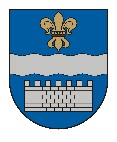 DAUGAVPILS PILSĒTAS PAŠVALDĪBAReģ. Nr. 90000077325, K. Valdemāra iela 1, Daugavpils, LV-5401, tālr. 65404344, 65404365, fakss 65421941e-pasts: info@daugavpils.lv   www.daugavpils.lvDaugavpilīĀRKĀRTAS SĒDES  PROTOKOLS2022.gada 24.janvārī                                                                                        	      Nr.2			                    				SĒDE NOTIEK DOMES SĒŽU ZĀLĒ SĒDE SASAUKTA 	plkst. 14.00SĒDI ATKLĀJ 	plkst. 14.00SĒDI VADA – Daugavpils pilsētas domes priekšsēdētājs Andrejs ElksniņšSĒDES DARBA KĀRTĪBA:1. Par galvojumu pašvaldības akciju sabiedrībai “Daugavpils siltumtīkli”.2. Par kārtības siltumenerģijas apgādes ierobežošanai un pārtraukšanai Daugavpils valsts pilsētas siltumenerģijas lietotājiem izsludinātas enerģētiskās krīzes laikā apstiprināšanu.SĒDĒ PIEDALĀS -   7  Domes deputāti –  I.Aleksejevs, A.Elksniņš, A.Gržibovskis,                                                                            L.Jankovska, V.Kononovs, M.Truskovskis,                                                                                    A.Vasiļjevs                                                                                                                                                                                       SĒDĒ PIEDALĀS VIDEOKONFERENCES REŽĪMĀ – 5  Domes deputāti -                                                                                             I.Jukšinska, Kožanova,                                                                                             M.Lavrenovs, J.Lāčplēsis,                                                                                             V.Sporāne-HudojanaSĒDĒ NEPIEDALĀS – 3 Domes deputāti – P.Dzalbe – iemesls nav zināms;                                                                        I.Prelatovs – iemesls nav zināms;                                                                        I.Šķinčs – iemesls nav zināmsSĒDĒ PIEDALĀS       -  pašvaldības administrācijas darbinieki:     S.Šņepste, R.Golovans, E.Upeniece, G.Ločmele, N.Bikovska,    N.Jefimovs, D.Krīviņa, T.Dubina, I.Šalkovskis, J.Galapovs.                                       AS “Daugavpils siltumtīkli”: valdes loceklis A.Karpenko,                                       Tehniskais direktors V.Lukjančiks, padomes priekšsēdētājs M.Rinčs.SĒDI PROTOKOLĒ  - Domes protokolu lietvedības pārzine S.Rimicāne1.§      (16.)Par galvojumu pašvaldības akciju sabiedrībai “Daugavpils siltumtīkli”A.Karpenko, l.Jankovska, A.ElksniņšL.Jankovska jautā, cik pašlaik lieli ir iedzīvotāju un uzņēmumu parādi?A.Karpenko atbild, ap 2 milj. eiro.Līvija Jankovska jautā,  vai Sociālais dienests visus līdzekļus pārskaita atbilstoši mūsu sasitošajiem noteikumiem?”Aleksandrs Karpenko, atbild, cik zināms, jā.R.Golovans lūdz labot lēmuma projekta paskaidrojošo daļu : ” Pamatojoties uz likuma “Par pašvaldību budžetiem” 26.panta otro un trešu daļu, “Covid-19 infekcijas izplatības seku pārvarēšanas likuma” 30.1 pantu, likuma „Par pašvaldībām” 21.panta pirmās daļas 27.punktu, Ministru kabineta 2019.gada 10.decembra noteikumiem Nr.590 „Noteikumi par pašvaldību aizņēmumiem un galvojumiem”.L.Jankovska jautā, presē izskanēja, ka smagajā Covid periodā nebūs uzskaitīti parāda procenti, ja cilvēkiem būs šie parādi. Vai tā bija ideja, vai uzņēmums to apsver vai īsteno?A.Karpenko atbild, jā, netiks rēķināts līgumsods ārkārtējās situācijas laikā.Pamatojoties uz likuma “Par pašvaldību budžetiem” 26.panta otro un trešu daļu, “Covid-19 infekcijas izplatības seku pārvarēšanas likuma” 30.1 pantu, likuma „Par pašvaldībām” 21.panta pirmās daļas 27.punktu, Ministru kabineta 2019.gada 10.decembra noteikumiem Nr.590 „Noteikumi par pašvaldību aizņēmumiem un galvojumiem”, ņemot vērā Daugavpils pilsētas domes Finanšu komitejas 2022.gada 24.janvāra atzinumu, atklāti balsojot: PAR – 12 (I.Aleksejevs, A.Elksniņš, A.Gržibovskis, L.Jankovska, I.Jukšinska, V.Kononovs, N.Kožanova, M.Lavrenovs, J.Lāčplēsis, V.Sporāne-Hudojana, M.Truskovskis, A.Vasiļjevs), PRET – nav, ATTURAS – nav, Daugavpils dome nolemj:Sniegt galvojumu pašvaldības akciju sabiedrībai “Daugavpils siltumtīkli” (reģistrācijas numurs 41503002945, juridiskā adrese: 18. novembra 4, Daugavpilī), kuras akcijas 100% apmērā pieder Daugavpils valstspilsētas pašvaldībai, aizņēmuma saņemšanai Valsts kasē ar noteikto procentu likmi vai citā kredītiestādē, kas piedāvā izdevīgākos aizdevuma nosacījumus, norēķiniem par kurināmo, 3 500 000 EUR (trīs miljoni pieci simti tūkstoši eiro) apmērā, ar atmaksas termiņu līdz 2 gadiem.Pašvaldības akciju sabiedrībai “Daugavpils siltumtīkli” sākt atmaksāt aizdevumu ar 2023.gada janvāri.Galvojumu garantēt no Daugavpils pilsētas pašvaldības budžeta finanšu līdzekļiem.Kontroli par lēmuma izpildi uzdot Daugavpils pilsētas pašvaldības Kapitālsabiedrību pārraudzības nodaļai.2.§      (17.)Par kārtības siltumenerģijas apgādes ierobežošanai un pārtraukšanai Daugavpils valsts pilsētas siltumenerģijas lietotājiem izsludinātas enerģētiskās krīzes laikā apstiprināšanuV.Lukjančiks, L.Jankovska, A.ElksniņšA.Elksniņš jautā, no kāda un uz kādu laiku mēs to veicam. Kāda būtu Domes rīcība, ja būtu nepieciešami kādi grozījumi vai izmaiņas, ja būtu pieņemts lēmums par enerģētiskās krīzes atcelšanu pie situācijas, ja uzņēmums strādā labi un varam atgriezties iepriekšējā režīmā?V.Lukjančiks atbild, ka šodien ir uzdevums šo kārtību apstiprināt, jo tā būs spēkā uz visiem periodiem, ja netiks grozīta, ja atkal nebūs, kāda enerģētiskā krīze. Šai kārtībai jābūt, lai nevajadzētu , kā šobrīd, mēnesi to izstrādāt, ja tā būtu uzreiz, tad arī varētu rīkoties uzreiz. Kārtība pēc apstiprināšanas 5 dienu laikā tiks izsūtīta visiem apsaimniekotājiem ar brīdinājumu, ka saskaņā ar kārtību lietotājiem ir pienākumi siltumenerģijas taupīšanā, ka jāpārbauda siltummezglu iestatījumi. Ja viss būs tehniski sagatavots, iedzīvotajiem neradīsies diskomforts. Ja gaisa temperatūra būs zema ilgstoši, tad iedzīvotāji to izjutīs. Īsākā periodā nebūs izjūtams. Tiklīdz uzņēmums jutīs, ka nepieciešamie resursi ir pieejami, tad griezīsies ar ierosinājumu atcelt krīzi.L.Jankovska jautā, vai šodien pieņemtais lēmums par galvojumu, ņemot vērā laika prognozi, vai tas mazinās enerģētiskās krīzes riskus?V.Lukjančiks atbild, ka kārtības, kas piedāvāta apstiprināšanai paredz rīcības plānu katrai situācijai, piemēram, 2. līmeņa enerģētiskā krīzē MK noteikumi paredz samazināt siltumenerģijas padevi līdz 20%, tādejādi tehniskie noteikumi sastādīti  tā, ka ļauj to izdarīt. Mēs neplānojam strikti nogriezt, mēs uzturēsim atgriezenisko saiti ar apsaimniekotājiem, kuriem ir novērošanas sistēmas- DzKSU un uzturēsim kontaktus ar citiem apsaimniekotājiem, lai nepieļautu neapmierinātību. Līdzīga situācija Daugavpilī jau bija ļoti sen, tagad to nevar pieļaut. Tehniski visu spējam nodrošināt. Tiklīdz būs apstiprinājums, ka enerģiju var iegūt pilnā apjomā, iesniegsim ierosinājumu atcelt enerģētisko krīzi. Bet iestrādātie taupības pasākumi ir izmantojami, neatkarīgi ir krīze vai nav.Pamatojoties uz likuma “Par pašvaldībām” 21.panta pirmās daļas 27.punktu, Enerģētikas likuma 69.panta pirmo daļu, Ministru kabineta 2011.gada 19.aprīļa noteikumu Nr.312 “Enerģijas lietotāju apgādes un kurināmā pārdošanas kārtība izsludinātas enerģētiskās krīzes laikā un valsts apdraudējuma gadījumā” 17.punktu,ņemot vērā Daugavpils domes 2021.gada 27.decembra lēmumu Nr.829 ar 2021.gada 27.decembri izsludināt Daugavpils valstspilsētas administratīvajā teritorijā vietējo otrā līmeņa enerģētisko krīzi siltumapgādē, atklāti balsojot: PAR – 12 (I.Aleksejevs, A.Elksniņš, A.Gržibovskis, L.Jankovska, I.Jukšinska, V.Kononovs, N.Kožanova, M.Lavrenovs, J.Lāčplēsis, V.Sporāne-Hudojana, M.Truskovskis, A.Vasiļjevs), PRET – nav, ATTURAS – nav, Daugavpils dome nolemj:1. Apstiprināt Siltumenerģijas apgādes ierobežošanas un pārtraukšanas kārtību Daugavpils valstspilsētas siltumenerģijas lietotājiem izsludinātas enerģētiskās krīzes laikā (turpmāk – Kārtība siltumenerģijas apgādes ierobežošanai un pārtraukšanai, pielikumā).2. Apstiprināt Daugavpils valstspilsētas siltumenerģijas lietotāju sarakstu (pielikumā).3. Noteikt, ka PAS “Daugavpils siltumtīkli” un Daugavpils valstspilsētas siltumenerģijas lietotāji (ēku apsaimniekotāji) Kārtību siltumenerģijas apgādes ierobežošanai un pārtraukšanai uzsāk piemērot ar tās apstiprināšanas dienu un līdz izsludinātas enerģētiskās krīzes atcelšanai.Pielikumā: 1. Siltumenerģijas apgādes ierobežošanas un pārtraukšanas kārtība Daugavpils    valstspilsētas siltumenerģijas lietotājiem izsludinātas enerģētiskās krīzes laikā.         2. Daugavpils valstspilsētas siltumenerģijas lietotāju saraksts.Sēdi slēdz plkst.14.19Sēdi vadīja: Domes priekšsēdētājs                  (personiskais paraksts)                                 A.ElksniņšProtokoliste                                  (personiskais paraksts)                                S.Rimicāne  